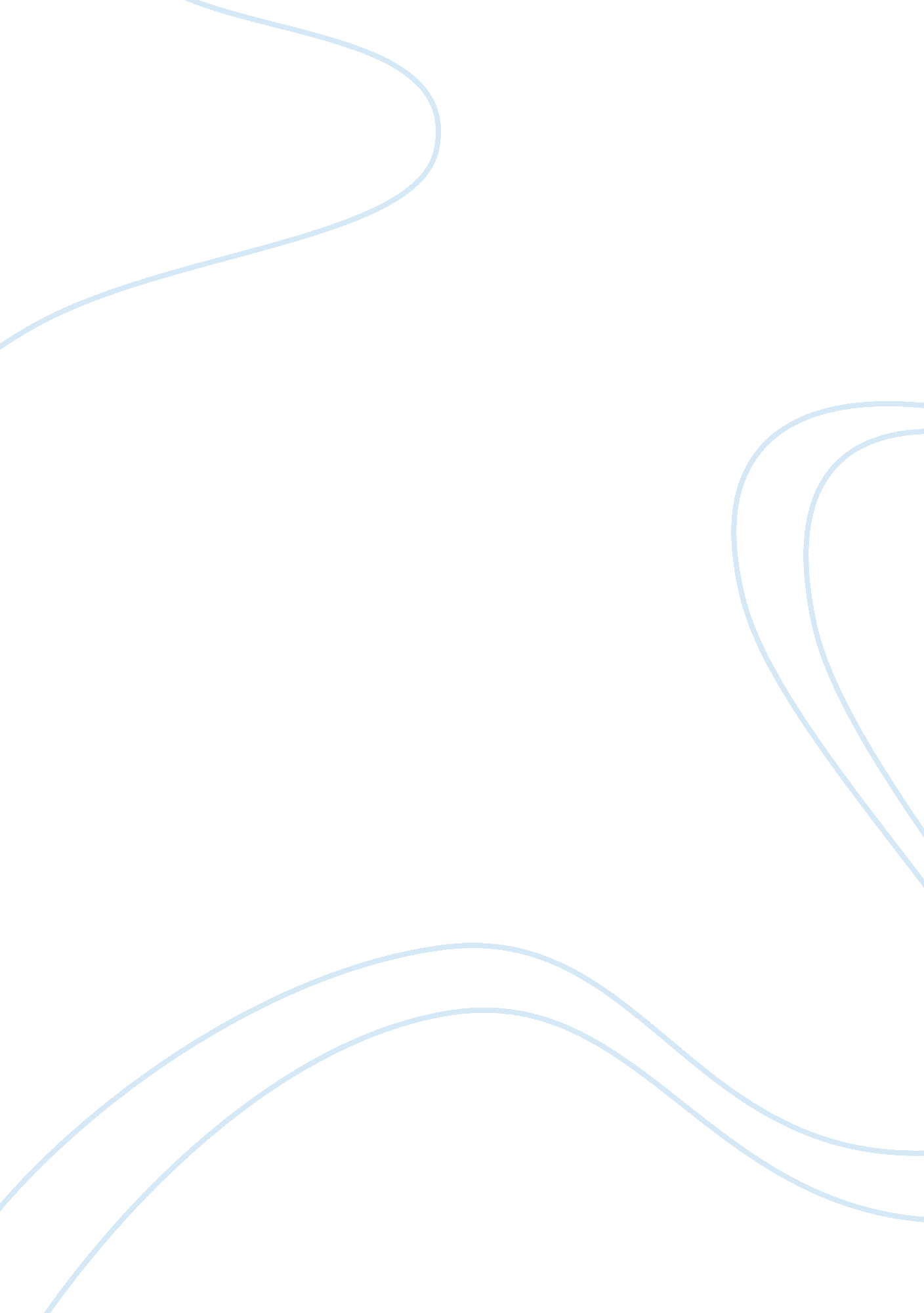 Life and teachings wk 5Religion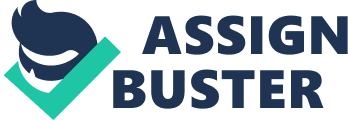 Resurrected Christ Affiliation Resurrected Christ Study Jesus’ Resurrection Appearances in Knight Pg. 247 and be able to match facts with the various appearances. 
When Jesus resurrected, several possible explanations were presumable to explain the empty tomb. However, when the resurrected Christ appeared to the disciples, they undoubtedly knew that he had resurrected from the dead, which made them witness Him more sincerely and enthusiastically. 
The Gospel of John outlines the story clearly with high precision. Mary Magdalene ran ahead of other women to the tomb. She arrived only to find the womb empty and out rightly ran back to get John and Peter. On arriving, the rest of the women found the angles and left later. John and Peter arrived, found the empty tomb and left but Mary lingered behind, and that is when Jesus made the first appearance to her (Knight, 2001, pg. 247). Mary desired to cling onto Him, but Jesus told her He must depart to be with His Father. 
Mathew narrates how Jesus made an appearance to the other women shortly after He had appeared to Mary as they were walking back to give the report of an empty tomb. Mathew also records in His gospel the report that was given by the soldiers who were guarding the tomb to the Jew’s authorities. 
The gospel of Luke gives a Panorama account of two disciples who were heading to Emmaus, one of whom was named Cleopas. Jesus made emphasis on Old Testament scripture fulfillment while He conversed with the two men. He also took them through how the scriptures had made a prediction of His inevitable death and apparent resurrection. That showed that Jesus had power to travel instantly to places (Knight, 2001, pg. 248). 
When Jesus made an appearance to the disciples in the room they had locked themselves up, it revealed significant capabilities and features of the Risen Christ: he had real bones, flesh and body, he could enter rooms that are locked, he can consume usual human food and he can be felt. 
2. Jesus’ command to, “ Go... baptizing... teaching...” was significant for what reason? 
When Jesus gave these instructions, they fell under the category of command. He expressly commands Christians to go and make disciples. People have fallen into the behavior of giving excuses for failure to observe this command that Christ gave. We note that Jesus does not say “ if you have spare time” or “ if your schedule is not tight” in all these situations and busy schedules, we have been bestowed with a noble command to go and make disciples, baptizing them and teaching them (Knight, 2001, pg. 250). 
3. When are believers considered disciples? 
A believer is considered a disciple when they fulfill the command Jesus to “ go," “ baptizing”, and “ teaching” (Knight, 2001, pg. 251). These three terms imply that a disciple has to go to the world, and baptize them. Evangelism then becomes an essential feature of a disciple leading people into believing in Christ in their hearts and confessing Him with their Mouths that He is Lord. 
4. Before Jesus ascended, He did two things for His disciples. What were they? 
Jesus gave the disciples a commission to propagate and continue the work of the church in the spirit. He also instructed them to linger a little more to receive the Holy Spirit so that they would witness Him to the ends of the world. He also gave them power and dominion. 
B. 
1. What was significant about the women being the first witnesses of Jesus’ resurrection? 
The women met the angel who rolled back the tombstone and told them that Christ had risen. They hurriedly left the tomb to broadcast abroad that Christ rose. In this story, women became the first people to know about the risen Christ. That was a great deal during that era when women were not considered reliable sources (Miller, 2009, pg. 358). The culture bias comes out in how the disciples respond on the women’s report of a risen Christ (Miller, 2009, pg. 359). This was yet another moment that God uses a marginalized party in the society to use them to glorify His name. 
2. Why is it not likely that Jesus’ disciples stole His body from the tomb? 
There is no likelihood that the Disciples stole the body of Jesus. This is because there was a Roman guard who stood in watch over the tomb. There was also a large tombstone. The bible record that the disciples were disheartened, discouraged and scared and none at those particular situations would have risked their lives trying to steal Jesus’ body (Miller, 2009, pg. 369). The lives of disciples were filled with torture, persecutions, imprisonment, and even extremes of death. No sane individual would have stood so far for a false belief of a risen Messiah. 
References 
Knight, G. W. (2001). A simplified harmony of the Gospels. B&H Publishing Group. p. 243-255 
Miller, S. M. (2009). The Jesus of the Bible. Barbour Books. p. 357-372 